EPPO Datasheet: Chrysobothris femorataLast updated: 2024-05-31IDENTITYNotes on taxonomy and nomenclatureChrysobothris is a large genus (approximately 690 species worldwide), with over 140 species in North America (Paiero et al., 2012) and many species in the Palaearctic, including in the EPPO region (Löbl & Smetana, 2006). This datasheet relates to C. femorata sensu stricto (C. femorata s.s.), which belongs to a complex that comprises 12 species according to Wellso and Manley (2007). The number of species in the femorata complex and the taxonomy of some species is still debated. Due to identification and taxonomic difficulties, species of the femorata complex are not always treated separately in the literature, and all authors do not separate the species of the complex in the same way (EPPO, 2021). It is worth noting that some biological information on C. femorata arising from publications that pre-date Wellso and Manley (2007) (such as Fenton, 1942; Potter et al., 1988) is repeated in recent literature on C. femorata s.s., and is therefore considered to apply to C. femorata s.s. Within the complex, C. femorata s.s. is the species with the widest distribution and the largest number of hosts.HOSTSChrysobothris femorata is polyphagous on a wide range of deciduous trees and shrubs in various families. Such a wide host range is unusual among buprestids, which are typically limited to a single host plant family or genus (Hansen, 2010). The host range in North America comprises many native hosts (cultivated or wild) and many exotic hosts (especially fruit and ornamental plants). The EPPO Pest Risk Analysis (EPPO PRA, EPPO, 2021) considered that C. femorata is likely to be able to attack other deciduous trees and shrubs currently not recorded as hosts. The EPPO PRA separates confirmed hosts (i.e. true hosts of C. femorata s.s. shown to support the development of the pest) and uncertain hosts either because there is no clear indication that the pest completes its life cycle on these plants, or because there is a doubt on whether the record relates to another species in the femorata complex.The list below contains true hosts as listed in the PRA (i.e. true hosts of C. mali shown to support the development of the pest) (EPPO, 2021), as well as hosts added later to EPPO Global Database, based on more recent literature. Details on host status and from the PRA are given under each host plant in EPPO Global Database, where available.Host list: Acer negundo, Acer platanoides, Acer rubrum, Acer saccharum, Acer truncatum, Acer x freemanii, Alnus rhombifolia, Alnus rubra, Betula occidentalis, Betula papyrifera, Betula pubescens, Betula sp., Carpinus betulus, Carpinus caroliniana, Carpinus japonica, Carya illinoinensis, Cercis canadensis, Cornus florida, Cornus kousa, Crataegus douglasii, Crataegus viridis, Eucalyptus sp., Juglans nigra, Malus domestica, Malus sylvestris, Ostrya virginiana, Platanus occidentalis, Platanus racemosa, Populus deltoides, Populus fremontii, Populus nigra var. italica, Populus tremuloides, Populus trichocarpa, Prunus avium, Prunus serotina, Prunus sp., Pyrus communis, Quercus garryana, Quercus gravesii, Quercus kelloggii, Quercus lobata, Salix lasiandra, Salix nigra, Salix sp., Sorbus hybrida, Tilia americana, Ulmus americana, Ulmus rubra, Vaccinium darrowiiGEOGRAPHICAL DISTRIBUTIONChrysobothris femorata is native to the USA and Canada and has been found only in these countries to date. In the USA, C. femorata has been reported in all continental states except Alaska. In Canada, C. femorata has been reported in most of the southern provinces, and its northernmost records are at approximately 52° N latitude. A number of records in the literature for the rest of the Americas (e.g. Mexico, Costa Rica, Ecuador) and Asia (e.g. India, Thailand) were considered doubtful or invalid in the EPPO PRA (EPPO, 2021).
North America: Canada (Alberta, British Columbia, Manitoba, New Brunswick, Nova Scotia, Ontario, Québec, Saskatchewan), United States of America (Alabama, Arizona, Arkansas, California, Colorado, Connecticut, Delaware, Florida, Georgia, Idaho, Illinois, Indiana, Iowa, Kansas, Kentucky, Louisiana, Maine, Maryland, Massachusetts, Michigan, Minnesota, Mississippi, Missouri, Montana, Nebraska, Nevada, New Hampshire, New Jersey, New Mexico, New York, North Carolina, North Dakota, Ohio, Oklahoma, Oregon, Pennsylvania, South Carolina, South Dakota, Tennessee, Texas, Utah, Vermont, Virginia, Washington, West Virginia, Wisconsin, Wyoming)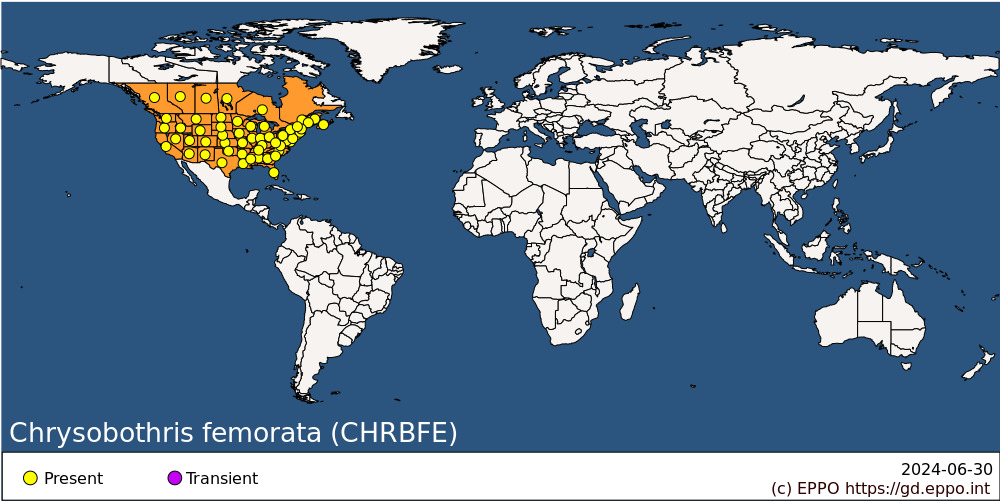 
BIOLOGYChrysobothris femorata generally has one generation per year (Hansen et al., 2009; Potter et al., 1988), but 2–3 years may be necessary in the northern part of its range (Beddes & Caron, 2014; Fenton, 1942; Steed & Burton, 2015). Adults are found from March to November depending on latitude, with a narrower emergence period in some locations (Potter et al., 1988). The emergence of C. femorata adults from 1st January at base 10°C (from the life stage present in the tree at the start of the year) corresponds to 412 Celsius degree-days (Potter et al., 1988).Adults feed mainly on tender bark, occasionally eating through leaf petioles, and live for about 3–5 weeks (Fenton, 1942). Females lay on average 60–100 eggs (Fenton, 1942; Steed & Burton, 2015), generally in bark scales, crevices, or irregularities (Bright, 1987; Steed & Burton, 2015). C. femorata eggs may be oviposited on, and larvae develop in, trunks or branches (Fenton, 1942) at various heights. C. femorata adults are also attracted to recently cut parts of host plants (Eaton, 2011; Oliver et al., 2019a). On nursery trees, attacks and trunk damage have been reported within 10 cm–1 m above the ground (Oliver et al., 2019a; Potter et al., 1988; Seagraves et al., 2013). The presence of vegetation at the base of the trees modifies the female egg-laying behaviour or larval survival (Addesso et al., 2020), and has been identified as a possible component of control methods.Eggs are laid singly, sometimes close enough to form a group (Beddes & Caron, 2014; Burke, 1919). Eggs hatch within 1–3 weeks depending on the temperature (Beddes & Caron, 2014; Solomon, 1995). First-instar larvae bore into the bark. Larvae tunnel galleries and feed primarily in the phloem and cambium (inner bark) and the sapwood (outer wood) (Frank et al., 2013; Solomon, 1995). In young trees with thin bark or in weakened trees, galleries can be long and winding, sometimes girdling the trunk or branch. In older trees with thick bark, the galleries are mostly confined to the inner bark, sometimes confined to a circular area (Bright, 1987; Steed & Burton, 2015). Mature pupae tunnel from the cambium deeper into the sapwood, and in young and small trees, sometimes the hardwood, to pupate (Frank et al., 2013; Hansen et al., 2009; Solomon, 1995). Larvae may tunnel up to 5 cm-deep (Capizzi et al., 1982). There may be several galleries in a tree, and several adults emerging from one tree (EPPO, 2021). Overwintering of C. femorata may occur at different stages: feeding larvae, prepupal larvae (last instar larvae that have finished the feeding stage) and pupae (Burke, 1919; Hansen et al., 2009; Potter et al., 1988; Steed & Burton, 2015).Chrysobothris femorata attacks trees of all sizes (Fenton & Maxwell, 1937; Solomon & Payne, 1986). In Tennessee, growers identified most issues for nursery trees with a diameter in the range of 2.5–3.8 cm, especially for stressed trees (Oliver et al., 2019b). C. femorata is reported to preferably attack weakened or stressed trees, but when infestations are high, it may attack healthy trees (Hansen et al., 2009). Newly-planted trees are especially sensitive (Oliver et al., 2010, 2019a, 2019b). Other stresses mentioned in the literature in relation to attacks by C. femorata include: drought, sunscald, defoliation, or soil compaction (Bright, 1987; Fenton, 1942; Steed & Burton, 2015).DETECTION AND IDENTIFICATIONSigns and symptomsSigns and symptoms of infestation on stems and branches may resemble those caused by other wood boring insects. They include sap oozing and broad and sinuous larval galleries under the bark (Beddes & Caron, 2014; Hansen et al., 2009; Steed & Burton, 2015). In young trees, larval galleries may measure 5 cm in length (Bright, 1987) but longer galleries (approximately 20 cm) are commonly observed on nursery trees in the field (J. Oliver, personal communication in EPPO, 2021). There may be sawdust-like frass at bark cracks, under flaking bark and in galleries, but little or no sawdust is ejected except at bark cracks (Beddes & Caron, 2014; Steed & Burton, 2015). Trees may present wounds or sunken/depressed areas on the bark (Beddes & Caron, 2014). The bark may gradually take a darkened, wet and greasy appearance, and may present splitting, peeling and flaking (Beddes & Caron, 2014; Steed & Burton, 2015). On old/large trees, loss of large patches of bark on trunks can occur (Krischik & Davidson, 2013). Exit holes of C. femorata are typical for Buprestidae and are D-shaped to oval, and measure 5–7 mm wide and may be covered with frass (Beddes & Caron, 2014; Frank et al., 2013). Infested trees are weakened with less foliage, they may have branch dieback or dead branches, and newly-planted trees may die. Basal shoots may form on the trunk in response to girdling damage, at least on Acer and Cornus (EPPO, 2021).MorphologyDescriptions of C. femorata s.s. are provided in Wellso and Manley (2007) and Steed and Burton (2015). Many members of the femorata complex have a broadly similar size and appearance.EggsEggs are disk-like, pale yellow, flattened and wrinkled, and measure approximately 1.5 mm in diameter (Steed & Burton, 2015).LarvaeLarvae are cream-coloured with a brown head, with greatly enlarged and flattened thoracic segments. Mature larvae measure 18–25 mm long (Steed & Burton, 2015).Pupae
Pupae are pale yellow, sometimes becoming brown, and measure 7–19 mm long (Steed & Burton, 2015).AdultsAdults are typical buprestids, with a broad oval shape, metallic colours and large compound eyes (EPPO, 2021). Overall, adults are metallic olive-grey to brown. The elytra are blackish grey with coppery-bronze reflections, with several irregular greyish to brassy spots. Beneath the wings, the abdomen is metallic purple to greenish blue, and the ventral surface metallic bronze. Antennae are dark reddish. The male face is often bright green. Adults measure 7–16 mm long and up to 5–7 mm wide (Hansen, 2010; Hansen et al., 2009; Steed & Burton, 2015; Wellso & Manley, 2007). Considerable variation exists between individuals of C. femorata s.s. (Wellso & Manley, 2007).Detection methodsDetection in the field relies mostly on visual examination of vulnerable trees for symptoms (Beddes & Caron, 2014). Detection is difficult as infestations are usually not apparent until larvae are large enough to produce visible injury on the trunk surface or branch dieback occurs. Attacks are normally not detected until the autumn, and are even more visible the following spring (Oliver et al., 2010, 2019a). First emergence (and the appearance of exit holes) can be observed at the earliest one year after the first infestation. Trapping is possible, for example using purple sticky traps (Hansen et al., 2015; Petrice et al., 2013, citing others), but there is no specific attractant available. Such traps also capture other Buprestidae and identification is required.Morphological identification of Chrysobothris species should be done by a specialist of the genus Chrysobothris. For a reliable identification, adults should be available. C. femorata can be distinguished from C. mali. Within the femorata complex, the geographical distribution and host range of species overlap and cannot be used to identify to species. Identification keys within the femorata complex rely on adult characters such as integument colour, elytra pattern and, especially, the form of the male genitalia (Hansen et al., 2011; Wellso & Manley, 2007). However, the morphological characters used in the existing keys are not easy to observe, and intermediate character forms and intraspecific variations complicate identification (Klingeman et al., 2015). Identification of the female in some taxa/species within the C. femorata complex requires specimens in a good condition, and a very good reference collection consisting of specimens from across the species range. Genitalia removal is required to identify males of some taxa in the C. femorata complex. At the time of the EPPO PRA, C. femorata could not be reliably distinguished from other species in the femorata complex by molecular methods, but research was ongoing (EPPO, 2021).PATHWAYS FOR MOVEMENTChrysobothris femorata adults can fly, but no specific data was found on their flight capacity (EPPO, 2021). As with other Buprestidae, it is expected that when host trees are abundant, spread is minimal. C. femorata is polyphagous, which would favour it finding hosts in the vicinity of the tree or shrub from which it emerged. Trees planted along roads or in cities may be in a condition favouring attacks (e.g. due to stress) and may constitute biological corridors for the spread of the pest. Large areas of new plantings may also favour the rapid build-up of populations and further spread. Unlike monophagous species like Agrilus planipennis, polyphagous species such as C. femorata will have more potential corridors for spread (EPPO, 2021).Over long distances, C. femorata could spread via the transportation of plants for planting, wood, wood products, and wood packaging material (if not treated according to ISPM 15). There is a large trade of deciduous woody plants for planting and wood within the EPPO region so, once introduced, the pest could rapidly spread in the EPPO region. Transport as a contaminant on vehicles or non-host commodities may also play a role locally (EPPO, 2021).PEST SIGNIFICANCELarval feeding can disrupt nutrient and water movement in trees (Coyle et al., 2005; Oliver et al., 2010). In young trees, galleries may girdle the trunk and lead to tree death (Krischik & Davidson, 2013; Solomon & Payne, 1986). A single larva can girdle a young tree within one season (Hansen et al., 2009). Nursery trees that survive attacks are often scarred and unmarketable (Hansen et al., 2009). On mature trees, attacks by C. femorata usually do not kill trees, but can weaken them or contribute to their death (Beddes & Caron, 2014; Solomon & Payne, 1986). In older trees with thick bark, galleries may be confined to a circular area, and wounds may be enlarged by attacks during succeeding generations, creating scars and loss of large patches of bark on trunks (Steed & Burton, 2015). Branches of mature trees may also be girdled.Chrysobothris femorata has had economic impact in the USA. Higher damage by C. femorata has been reported in warm and humid climates of South-Eastern USA. In other areas of the USA, the pest may emerge in suitable conditions (e.g. extensive planting of trees at a sensitive stage or a tree species not suited to a particular area). Currently, C. femorata has impacts especially on commercial nurseries and landscapes trees (including urban trees), due to the mortality of young newly transplanted or weakened trees, or loss of value/unmarketability of trees attacked (Hansen et al., 2009; Oliver et al., 2010, 2019a, 2019b; Potter et al., 1988). In Tennessee, the pest is currently under control in nurseries, relying on wide use of imidacloprid soil drenches, and serious damage is avoided for most hosts (Oliver et al., 2019b).Recent literature often relates to C. femorata s. s. as a pest of Acer, especially A. rubrum (Oliver et al., 2010, 2019b; Potter et al., 1988; Seagraves et al., 2013). Acer crops in middle Tennessee nurseries commonly sustain 25%–40% losses by the 3rd to 4th production year because of this pest (Oliver et al., 2010). In Kentucky and neighbouring states, infestation rates over 30% were observed during a period of intermittent drought on young Acer trees, particularly A. rubrum, in nurseries (Potter et al., 1988). In intensively managed hardwood forest systems using A. saccharinum in the North-Central USA, C. femorata caused over 40% mortality of first-year trees (Coyle et al., 2005, citing others). Hosts in the genera Carpinus, Cercis, Cornus, Malus, Populus and Prunus are also reported as being especially attacked (Fulcher, 2012; Oliver et al., 2019b; Steed & Burton, 2015). There are limited data on the impact to fruit hosts. C. femorata has been reported as a pest in apple orchards (Malus domestica), occasionally becoming a problem on trees of pre-bearing age and in organic orchards (Ames, 2018; Eaton, 2011). It has also been recorded as a pest of pecan (Carya illinoinensis) (Acebes-Doria et al., 2019; Thompson & Conner, 2012).There are no reports of environmental or social impacts in North America. C. femorata is part of the forest environment, but no extensive damage is reported.ControlManagement is complicated by the wide host range (Hansen, 2010) and the fact that infestations are usually not apparent until larvae are large enough to produce visible injury on the trunk surface or branch dieback occurs. Management measures are applied mostly to newly planted trees and young trees. Although recommendations appear to differ slightly for nurseries, landscape trees, orchards and gardens, they are based on the same control methods. Extensive research is ongoing in the USA to develop control methods, avoid heavy reliance on a single active substance, reduce the potential for insecticide resistance development and provide alternatives to insecticides (Addesso et al., 2018; Dawadi et al., 2019; Oliver et al., 2019a).Systemic neonicotinoid drenches are the main control method used in nurseries where C. femorata damage is prevalent in South-Eastern USA (Oliver et al., 2019b). They provided 2-4 years (imidacloprid) or 1 year (dinotefuran, clothianidin) of protection in trials with young Acer trees (Oliver et al., 2010). For landscape trees, Baker (2019) mentions that imidacloprid soil drenches can be combined with insecticide sprays on trunks and larger branches.Trunk sprays using active substances such as bifenthrin, carbaryl, chlorpyrifos, imidacloprid and permethrin have been widely used and are part of control recommendations, especially for young trees (Addesso et al., 2018 citing Oliver et al., 2014; Baker, 2019; Beddes & Caron, 2014; Krischik & Davidson, 2013). However, such treatments require multiple applications per year, and an appropriate monitoring for timing of applications (LeBude, 2019; Oliver et al., 2019a).Cultural control methods are applied to maintain tree health, avoid stress and control C. femorata populations. These relate to the choice of appropriate planting sites, tree species and cultivars, avoiding planting too deep, providing appropriate watering, mulch and fertilization, and avoiding injuries to trees (Baker, 2019; Beddes & Caron, 2014; Hansen et al., 2009; Krischik & Davidson, 2013; Oliver et al., 2019b). The use of cover crops sown within tree rows in nurseries was recently investigated as a viable alternative to insecticides (Addesso et al., 2019; Dawadi et al., 2019). Host tree trunks can be inspected during the growing season, and infested material removed to prevent emergence of adults (Beddes & Caron, 2014; Capizzi et al., 1982; Solomon, 1995; Solomon & Payne, 1986). Firewood should not be piled near susceptible host productions because adults may emerge in the summer after an infested tree was cut down (Eaton, 2011). Finally, predators and parasitoids can reduce populations under natural conditions but their role in ornamental nurseries and landscapes is not known (Frank et al., 2013). There are no commercial biological control agents available against C. femorata (EPPO, 2021).Phytosanitary riskMost host genera and species of C. femorata occur in the EPPO region, where they are planted as fruit, forest, plantation or ornamental (private and public gardens, landscaping) trees and shrubs, or are native and grow in the wild, in some cases over wide areas. As in North America, C. femorata would probably be able to attack new hosts in the EPPO region. According to EPPO (2021), the areas in the EPPO region conducive to impact would include at least the southern part of the region, from the Mediterranean Basin to Central Asia, with the highest impact in areas that are climatically similar to southeastern USA. Economic damage is also expected in part of the temperate areas from Europe to Central Asia. The northern limit of establishment and impact is uncertain, but there may be occasional outbreaks in more northern areas when conditions are appropriate, and the pest may also extend its life cycle to 2–3 years.Chrysobothris femorata could cause the same type of damage in the EPPO region as in the USA, i.e. mortality or damage to trees, but impact could potentially be higher in the EPPO region, because insecticide treatments that are effective in the USA are not available in at least part of the EPPO region. C. femorata is likely to affect primarily newly planted trees and weakened/stressed trees, especially in the landscape, nurseries, orchards and forest plantations. The presence of many other Chrysobothris species in the EPPO region is likely to make early detection difficult. In addition, unlike in North America, environmental impact may occur where host species play an important ecological role. For example, common hosts grown as ornamental plants in the USA (e.g. Carpinus betulus) are common trees in the environments and forests in the EPPO region.PHYTOSANITARY MEASURESThe EPPO PRA (EPPO, 2021) recommends phytosanitary measures for plants for planting (except seeds, tissue cultures and pollen), cut branches, round wood and sawn wood (>6 mm) of hosts confirmed to be true hosts of C. femorata s.s., as well as for deciduous wood chips and similar commodities. For plants for planting and cut branches, risk management options are pest free area and pest free production site under complete physical isolation. For plants for planting only, post-entry quarantine is also an option as well as a systems approach combining plants of a diameter below a certain size (dependent on the host species), growing vegetation of 30-45 cm height around the base of the plants, and visual inspection of the crop and of the consignment. For round wood and sawn wood, risk management options are pest free area, heat treatment, irradiation and fumigation with sulfuryl fluoride, and for wood chips, pest free area. In addition, where a risk of infestation exists following the application of a risk management option, consignments should be stored and transported in conditions preventing infestation. Although the establishment of pest free areas was identified as a possible option for most pathways, it was not considered possible in Southern Canada and continental USA except Alaska, and therefore limits its applicability in the current distribution of the pest (EPPO, 2021). Wood packaging material should be treated according to ISPM 15 (FAO, 2018). Finally, for plants for planting, cut branches, round wood and sawn wood of hosts that have an uncertain status in the PRA (not confirmed hosts), the only measure recommended is that they should be accompanied with a phytosanitary certificate (EPPO, 2021).REFERENCESAcebes-Doria A, Joseph S & Blaauw B (2019) East Coast: Factors Affecting Borers and Management: Pecans, Ornamentals and Fruit Trees. In Flatheaded Borer Workshop, p. 27. Tennessee State University, McMinnville, USA, July 1–2. Addesso K, Dawadi S, Gonzalez A, Oliver J & O'Neal P (2019) Management of Flatheaded Appletree Borer in Nursery Production with Cover Crops. In Flatheaded Borer Workshop, p. 43. Tennessee State University, McMinnville, USA, July 1-2. Addesso K, Dawadi S, Oliver JB, Fare D & Witcher A (2018) Managing Flatheaded Appletree Borer with Cover Crops. SNA Research Conference 62, 13-16.Addesso K, Oliver J, Youssef N & Fare D (2020) Evaluation of systemic imidacloprid and herbicide treatments on flatheaded borer (Coleoptera: Buprestidae) management in field nursery production. Journal of Economic Entomology, 113, 2808-2819. Ames G (2018) Battling Borers in Organic Apple Production - The National Center for Appropriate Technology. Retrieved from https://www.ncat.org/battling-borers-in-organic-apple-production/ [accessed in September 2020].Baker (2019) Flatheaded appletree borer. North Carolina State Extension Publication. Retrieved from https://content.ces.ncsu.edu/flatheaded-appletree-borer [accessed on 21-11-2023].Beddes T & Caron M (2014) Pacific Flatheaded Borer and Flatheaded Appletree Borer. Utah Pests Fact Sheet, ENT-170-14PR. 4 pp.Bright DE (1987) The metallic wood-boring beetles of Canada and Alaska, Coleoptera: Buprestidae. In The insects and arachnids of Canada (p. part. 15). Ottawa: Biosystematics Research Center. Burke HE (1919) Biological Notes on the Flatheaded Apple Tree Borer (Chrysobothris Femorata Fab.) and the Pacific Flatheaded Apple Tree Borer (Chrysobothris mali Horn). Journal of Economic Entomology 12, 326-333.Capizzi J, Miller J & Green J (1982) Flatheaded apple tree borer & Pacific flatheaded borer: Live Larvae - Dead Trees. Ornamentals Northwest Archives 6, 3-5Coyle DR, Nebeker TE, Hart ER & Mattson WJ (2005) Biology and management of insect pests in North American intensively managed hardwood forest systems. Annual Review of Entomology 50, 1-29. Dawadi S, Oliver JB, O'Neal P & Addesso KM (2019) Management of flatheaded appletree borer (Chrysobothris femorata Olivier) in woody ornamental nursery production with a winter cover crop. Pest Management Science 75, 1971-1978.Eaton AT (2011) Borers in New Hampshire Apple Trees. University of New Hampshire Cooperative Extension. 8 pp. Retrieved from https://extension.unh.edu/resources/files/Resource001830_Rep2590.pdf [accessed on 21-11-2023].EPPO (2021) EPPO Technical Document No. 1083. Pest risk analysis for Chrysobothris femorata and C. mali. EPPO, Paris. Available at https://gd.eppo.int/taxon/CHRBFE/documents [accessed on 21-11-2023].FAO (2018) ISPM 15 Regulation of wood packaging material in international trade. International standards for phytosanitary measures. Available at https://www.ippc.int/en/core-activities/standards-setting/ispms/ [accessed 21-11-2023].Fenton F (1942) The flatheaded apple tree borer (Chrysobothris femorata (Oliver)). Oklahoma Agricultural Experiment Station Bulletin. Vol. B-259. 31 pp. Fenton FA & Maxwell JM (1937) Flat-headed Apple Tree Borer in Oklahoma. Journal of Economic Entomology 30, 748-750.Frank SD, Klingeman WE, White SA & Fulcher A (2013) Biology, injury, and management of maple tree pests in nurseries and urban landscapes. Journal of Integrated Pest Management 4(1), 1-14.Fulcher A (2012) Scouting and Monitoring Pests of Deciduous Trees during Nursery Production. UT Extension. W142. 13 pp. Retrieved from https://trace.tennessee.edu/utk_agexcomhort/55 [accessed 21-11-2023]. Hansen JA (2010) Identification and Phylogenetic Characterization of Select Species of Buprestidae (Coleoptera) and Sesiidae (Lepidoptera) Wood Boring Insect Families Occuring Across the Southeastern United States. University of Tennessee. Ph. D. Thesis. 205 pp.Hansen JA, Hale FA & Klingeman WE (2009) Identifying the Flatheaded Appletree Borer (Chrysobothris femorata) and Other Buprestid Beetle Species in Tennessee. University of Tennessee Extension, SP503-1. 6 pp.Hansen JA, Moulton JK, Klingeman WE, Oliver JB, Windham MT, Trigiano RN & Reding ME (2015) Molecular systematics of the Chrysobothris femorata species group (Coleoptera: Buprestidae). Annals of the Entomological Society of America 108, 950-963.Hansen JA, Petrice TR & Haack RA (2011) New state distribution and host records of North American Buprestidae (Coleoptera). Great Lakes Entomologist 44(1-2), 74-77.Klingeman WE, Hansen JA, Basham JP, Oliver JB, Youssef NN, Swink W, Nalepa CA, Fare DC & Moulton JK (2015) Seasonal Flight Activity and Distribution of Metallic Woodboring Beetles (Coleoptera: Buprestidae) Collected in North Carolina and Tennessee. Florida Entomologist 98, 579-587. Krischik & Davidson (2013) Flatheaded appletree borer. IPM of Midwest Landscapes - Pest of Trees and Shrubs, 135-136.LeBude A (2019) East Coast: Shade Tree Production – Factors Affecting Borers and Management. In Flatheaded Borer Workshop, p. 25-26. Tennessee State University, McMinnville, USA, July 1-2.Löbl I & Smetana A (2006) Catalogue of Palaearctic Coleoptera, Volume 3: Scarabaeoidea - Scirtoidea - Dascilloidea - Buprestoidea - Byrrhoidea. Apollo Books.Oliver J, Addesso K, Fare D, Baysal-Gurel F, Witcher A, Youssef N, Basham J, Moore B & O'Neal P (2019a) Flatheaded appletree borer ecology and knowledge gaps. In Flatheaded Borer Workshop, p. 12. Tennessee State University, McMinnville, USA, July 1-2.Oliver JB, Addesso KM, Klingeman B, Dismukes A & Youssef NN (2019b) Tennessee Nursery Grower Town Hall Meeting Flatheaded Borer Results. In Flatheaded Borer Workshop, p. 57. Tennessee State University, McMinnville, USA, July 1-2.Oliver JB, Fare DC, Youssef N, Scholl SS, Reding ME, Ranger CM, Moyseenko JJ & Halcomb MA (2010) Evaluation of a Single Application of Neonicotinoid and Multi-Application Contact Insecticides for Flatheaded Borer Management in Field Grown Red Maple Cultivars. Journal of Environmental Horticulture 28, 135-149. Paiero SM, Jackson MD, Jewiss-Gaines A, Kimoto T, Gill BD & Marshall SA (2012) Field Guide to the jewel beetles (Coleoptera: Buprestidae) of Northeastern North America. Canadian Food Inspection Agency. 411 pp.Petrice TR, Haack RA & Poland TM (2013) Attraction of Agrilus planipennis (Coleoptera: Buprestidae) and other buprestids to sticky traps of various colors and shapes. Great Lakes Entomologist 46, 13-30.  Potter DA, Timmons GM & Gordon FC (1988) Flatheaded Apple Tree Borer (Coleoptera: Buprestidae) in Nursery-Grown Red Maples: Phenology of Emergence, Treatment Timing, and Response to Stressed Trees. Journal of Environmental Horticulture 6, 18-22. Seagraves BL, Redmond CT & Potter DA (2013) Relative resistance or susceptibility of maple (Acer) species, hybrids and cultivars to six arthropod pests of production nurseries. Pest Management Science 69, 112-119. Solomon JD (1995) Order Coleoptera – Beetles. In Guide to Insect Borers in North American Broadleaf Trees and Shrubs, pp. 213-584. USDA Forest Service, Agriculture Handbook, AH-706. Solomon JD & Payne JA (1986) A Guide to the Insect Borers, Pruners, and Girdlers of Pecan and Hickory. General Technical Report SO-64. USDA, Forest Service, Southern Forest Experiment Station, New Orleans, USA. 31 pp. Retrieved from https://www.fs.usda.gov/research/treesearch/1648 [accessed on 21-11-2023].Steed BE & Burton DA (2015) Field guide to diseases and insects of quaking aspen in the West. Part 1: wood and bark boring insects. USDA, Forest Service, Forest Health Protection, Missoula, USA. 115 pp.Thompson TE & Conner PJ (2012) Chapter 20: Pecan. In Fruit Breeding (eds. NL Badenes & D Byrne), pp. 771-801. Springer, New York, USA. 890 pp. Wellso SG & Manley GV (2007) A revision of the Chrysobothris femorata (Olivier, 1790) species group from North America, north of Mexico (Coleoptera: Buprestidae). Zootaxa 26(1652), 1-26.ACKNOWLEDGEMENTSThis datasheet was prepared by the EPPO Secretariat based on the pest risk analysis produced by an EPPO expert working group in 2021. The expert working group was composed of N. Avendaño Garcia (Tecnologias y Servicios Agrarios, TRAGSATEC, Spain), N. Björklund (Swedish University of Agricultural Sciences, SE), C. Gent (Defra, GB), S. Hannunen (Finnish Food Safety Authority, FI), A. Korycinska H. (Defra, GB), J. Oliver (Tennessee State University, USA), D.J. van der Gaag (NPPO, NL).How to cite this datasheet?EPPO (2024) Chrysobothris femorata. EPPO datasheets on pests recommended for regulation. Available online. https://gd.eppo.intDatasheet historyThis datasheet was first published in the EPPO Bulletin in 2024 and is now maintained in an electronic format in the EPPO Global Database. The sections on ‘Identity’ and ‘Geographical distribution’ are automatically updated from the database. For other sections, the date of last revision is indicated on the right.EPPO (2024) EPPO Data sheets on pests recommended for regulation. Chrysobothris femorata. EPPO Bulletin 54(1), 28-34. https://doi.org/10.1111/epp.12991 Preferred name: Chrysobothris femorata
Authority: (Olivier)
Taxonomic position: Animalia: Arthropoda: Hexapoda: Insecta: Coleoptera: Buprestidae
Other scientific names: Buprestis femorata Olivier, Chrysobothris horni Kerremans, Chrysobothris nigritula Gory & Laporte, Chrysobothris obscura LeConte
Common names in English: flat-headed apple tree borer, flatheaded appletree borer
view more common names online...
EPPO Categorization: A1 list, Alert list (formerly)
view more categorizations online...
EPPO Code: CHRBFE
more photos...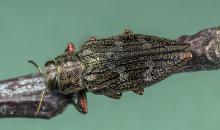 